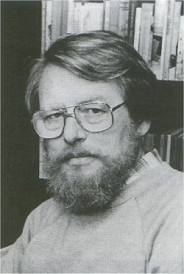 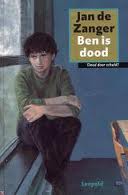                                                                                                  Anita Zijlstra      VMBO 4                                                                                               School Lyndensteyn Motivatie bij het gelezen boek                                                                                           blz.  3Gegevens van het gelezen boek                                                                                         blz.  4Beschrijving van de voorkantTitelverklaring Genre                                                                                                                                      blz. 5                          Samenvatting van het boek                                                                                                blz. 5/6Thema                                                                                                                                     blz. 6                Onderwerp Personages Tijd                                                                                                                                          blz. 7RuimteVerwerkingsopdrachten                                                                                                     blz. 7/8                                          Informatie over de schrijver                                                                                              blz. 8 Motivatie van het gelezen boek. Ik heb dit boek gekozen omdat ik het leuk vind om boeken met spanning te lezen. Dit onderwerp waar het boek over gaat kan ook in het echte leven gebeuren. Dit soort genres vind ik leuk om te lezen want je kunt je de raarste dingen bedenken hoe iemand aan zijn dood is gekomen. Ook zijn de hoofd- en bij personen ongeveer van dezelfde leeftijd. Het is niet leuk als er iemand overlijd en zeker niet op zo’n jonge leeftijd. Ik verwacht dat het een spannend boek is en dat je mee wordt genomen in het leven van de mensen en kinderen. Ik vind het ook altijd leuk om misdaadseries te kijken die zich in Nederland afspelen, maar ook vooral in België (Vlaanderen). Ik verwacht dat er ook andere dingen in het spel zijn die met de dood van hem te maken hebben. Gegevens van het gelezen boek.Titel: Ben is doodSchrijver: Jan de ZangerUitgever: LeopoldIllustrator: Ben HorsthuisDruk: 5e druk Jaar van uitgave: 1993Aantal hoofdstukken: 21 hoofdstukkenAantal bladzijden: 165 bladzijdenBeschrijving van de voorkantJe ziet op de voorkant een jongen, hij kijkt niet echt blij. Het kan Ben of Fer zijn want, Ben was niet echt blij in zijn klas, werd erg buiten de groep gehouden en niemand wist veel over hem. Maar het kan ook Fer zijn want hij heeft in het boek zelf schuldgevoelens omdat hij niet precies wist hoe Ben was. De titel staat met mooie letters aangegeven en het is duidelijk opvallend. Rode of oranje kleuren zouden niet zijn opgevallen, denk ik. Dus is dit een goede keus geweest. Ik vind dit een mooie voorkant die de illustrator goed heeft uitgezocht. Ook de blauw/zwarte kleuren die donker zijn, zijn een goede keus geweest voor enkele mysterieuze mensen. Je ziet dat hij in een klaslokaal zit want er staan stoelen met tafels op de illustratie. TitelverklaringDe titel slaat op de zin op bladzijde 56. De leerlingen zitten in de klas, ze krijgen een overhoring. Dan staat Fer van Aken op en loopt naar het bord en schrijft: “Ben is dood” op. Het verhaal speelt zich af na de dood van Ben. Iedere van Ben is geschokt nadat hij plotseling is overleden. Daarna gaan Fer en Meta op zoek naar wie Ben eigenlijk was want hij was niet klasgenoten en andere scholieren.Genre 	Het is een schoolroman. Want het is verhaal speelt rond een school af. En vele klasgenoten en leraren spelen ook een rol in het boek. Het speelt ook in een klaslokaal en in de kantine van de school af. Het speelt zich af op een middelbare school, want het is ongeveer van mijn leeftijd. SamenvattingOp een schooldag komt Meta ’s morgens huilend de klas binnen bij 4Havo. Ze zegt: “Ben is dood. Hij is onder een bus gekomen.” Ze staan met z’n allen rond de tafel van Meta, als leraar de Boer binnenkomt. Fer beseft dat hij eigenlijk niet veel van Ben af weet, maar ook de andere leerlingen weten niet veel van hem. De Boer vraagt of iedereen wil gaan zitten. Hij gedraagt zich raar. Als hij weet dat Ben is overleden zegt hij: “Hebben we daar nou alle moeite voor gedaan?.” De klas schrikt en gaan daarna direct met z’n allen naar meneer Pijnacker, de rector. Daar vertellen ze wat er gebeurd is bij meneer de Boer. De rector geeft de kinderen gelijk, maar ze moeten wel weer terug naar de les. De volgende dag wil de rector iets aan de leerlingen vragen. Hij verteld dat hij gisteravond naar de ouders van Ben is geweest. De ouders hadden aan hem gevraagd, of alle leerlingen iets wilde doen bij de begrafenis. Leerlingen mochten naast de kist gaan lopen en bloemen meenemen. Fer zat bij Ben in de klas en hij heeft het er maar moeilijk mee, omdat zijn eigen vader het jaar daarvoor ook is overleden. Pijnacker weet ook te vertellen dat Ben, drugs gebruikte. Bij het verhandelen van die drugs werd Ben betrapt. Voorlopig mocht hij niet meer op school komen, omdat ze eerst de rechtszaak willen afwachten. Vrijdags was de begrafenis, iedere leerling van Ben zijn klas was er. Er was ook een meisje die Fer en Meta niet kenden. Als ze de ouders gaan condoleren, vraagt de moeder of Meta en Fer de volgende dag langs willen komen. Ze wil van Fer en Meta weten hoe Ben in de klas is geweest. Ze gaan naar de ouders toe. De moeder verteld dat Ben graag omging met Den Hartog, een leraar. En ze verteld dat ze de laatste jaren niet met veel met Ben kon praten. Hij kwam ook niet veel thuis en werd ook gauw boos. Ben ging ook vaak langs Den Hartog maar de laatste keer ging hij vaker langs Elly. Moeder noemt haar een slet en een barmeid. Ze verteld ook dat Ben is veranderd nadat zijn broer is overleden. ’s Avonds hoort Fer een politiebericht op de radio. Ze zeggen dat meneer Den Hartog wordt gezocht. Na het weekend weten ze dat iedereen het bericht heeft gehoord. Uit school komen Fer, Elly tegen. Ze heeft Ben een aantal keren gevolgd en ze vraagt hem meer te vertellen over Ben. Ze spreken af dat ze de volgende dag naar het jongerencafé gaan waar Elly werkt. Ook Meta gaat mee. Elly heeft verteld over Ben. Ze zeggen dat iedereen hem kapot heeft gemaakt, zijn vader, de school en de politie. Ben was ook een keer boos naar huis gegaan. Een leraar had hem uitgescholden. Het werd al later en ze besloten naar huis te gaan, en de volgende dag komen ze weer terug. Dan zit er ook een man die verteld over het leven in de gevangenis waar Ben en hij gezamenlijk in zaten. Elly verteld ook dat Ben vaak langs Den Hartog ging. Ze gingen dan altijd gedichten bespreken die hij gemaakt heeft. Toen heeft Den Hartog, Ben een schriftje gegeven waar allemaal gedichten in stonden van hem. Ben vond ze ouderwets. Den Hartog werd ook erg boos en negeerde Ben volledig. Ben bleef in Den Hartog geloven en belde hem op. Ben zei dat het zijn laatste hoop is om door hem in het schrijvers vak, werk te vinden. Want anders zou hij er een einde aan maken……. De volgende dag op school, staat er een mededeling op het bord. Er staat op dat de lessen van meneer Den Hartog tot de zomervakantie uitvallen. Fer en Meta beseffen dat ze eigenlijk dat ze eigenlijk geen poot hebben uitgestoken………..ThemaDe thema’s zijn dood, liefde en drugs en school. Omdat er in het boek iemand is overleden is de dood een belangrijk thema. Ze hebben het ook over de begrafenis en over de verwerking van de dood. Het gaat ook over liefde, want Ben en Elly houden echt van elkaar. Ben gebruikte drugs en ze willen je leren dat je van de drugs af moet blijven. Er zitten grote nadelen achter de drugs. Het verhaal speelt zich ook op school af. OnderwerpHet gaat over een jongen (Ben) die overleden is. Ben was niet erg aanwezig in de klas en daarom weten de leerlingen niet veel over hem. Zijn klasgenoten gaan onderzoeken wie Ben was en wat hij deed en waarom hij overleed… Een groot raadsel voor Fer en Meta die ze willen oplossen...Personages Meta Snellers: is een nieuwsgierige meid die stapelverliefd is op Fer. Fer is net als Meta een leerling van 4 HAVO. Ze helpt Fer om te ontdekken wie Ben eigenlijk was. Ze woont thuis bij haar vader Jaap, en haar moeder Annie. Ze heeft ook een eigen paard. Fer van Aken: is ook een nieuwsgierige jongen, die graag er achter wil komen wie Ben Vermeer eigenlijk was. Tijdens de zoektocht wordt hij verliefd op Meta. Ze beleven samen vele avonturen bij de zoektocht naar Ben zijn verleden. Op vroege leeftijd heeft hij zijn vader al verloren. Op de begrafenis van Ben komen alle herinneringen naar boven, en heeft het er maar moeilijk mee. Meneer de Boer (Kozak): hij is de leraar geschiedenis. Hij had vaak conflicten met Ben. Het was een lastige man en hij was met velen met aan het spotten. Hij had ook een keer ruzie gehad met de klas, want hij had een gemene opmerking gemaakt over de dood van Ben. Op blz. 10 staat: ‘ik kan me voorstellen dat jullie geschrokken zijn, maar om zulke figuren zou ik niet te lang gaan rouwen.’ Pijnacker (rector): hij was een aardige man, hij vond meneer de Boer ook een gemene man. Maar hij vond wel dat iedereen zijn fatsoen moest houden. Op bladzijde 12 staat: ‘Dat staat nog te bezien, jongeman’ had hij gezegd. ‘Probeer je in ieder geval te beheersen.’Elly (vriendin van Ben): ze zag er uit als een slet, maar zo was ze niet. Ze heeft Fer en Meta veel geholpen bij de zoektocht naar de ware Ben Vermeer. Ze wist veel van Ben en hield ook erg van hem. Op bladzijde 145 staat: ‘Nee, ik ben geen hoer en ook geen slet, zei Elly’. TijdHet boek is niet-chronologisch geschreven want er zijn veel flashbacks. De functie van de flashback is het vertellen hoe Ben was. In dit boek kun je lezen dat er soms iets word verteld wat er ’s avonds is gebeurd en pas daarna overdag. De tijd wordt ook niet aangegeven maar wel bijv: het tweede uur, vanmiddag, ze zaten er al 10 min. Er zijn ook geen grote tijdssprongen te zien in dit boek. Het boek is in 1981 geschreven. Daarom is het niet echt van deze tijd maar van een tijdje geleden, maar het zou wel realistisch zijn als dit gebeurd in het echte leven. Tussen het begin en het einde van het boek verloopt er ongeveer 3 maanden. Het begint met het overlijden van Ben, op het einde worden Fer en Meta verliefd op elkaar. Als Fer en Meta bij de moeder van Ben zitten komen er ook veel flashbacks en komt moeder er achter hoe Ben op school was. Er zitten alleen een paar tijdssprongen tussen de dood van Ben en de begrafenis. RuimteEr worden geen plaatsnamen genoemd. Maar de belangrijkste plaatsen zijn: de school, begraafplaats, huis van Meta, de manege, het huis van de ouders van Ben en het café. Er is niet veel te vertellen over hoe de plaatsen er uit zagen. Vertelperspectief Bij dit boek hoort een hij/zij perspectief. Het is een meervoudig perspectief want er zijn meerdere hoofdpersonen. Fer en Meta spelen een grote rol in dit verhaal naar de zoektocht naar de ware Ben Vermeer. VerwerkingsopdrachtenEen nieuwe flaptekst maken.In dit verhaal gaat het over een jongen (Ben) die overleden is. Ben is niet echt aanwezig in de klas. Als Ben op een dag plotseling is overleden staan Fer en Meta, voor een groot raadsel. Ze weten niet veel over hem en gaan daarom met Elly (vriendin van Ben) praten. Ze gaan samen op zoek naar de echte Ben Vermeer… hij rookte hasj en heeft in de jeugdgevangenis gezeten maar waarom?... . Fer ontdekt een andere wereld dan die hij al kende. En hij raakt steeds beter bevriend met Meta. Hoe zal dit aflopen?        2     Het dagboek van Ben, voordat hij overleed (fictief)Lief dagboek,Ik ben vandaag weer naar school geweest. Ik heb gewoon alle lessen gevolgd. In de pauze heb ik mijn broodjes weggegooid, omdat ik kwaad was op de KOZAK omdat ik weer een conflict met hem had. Nu zit ik weer thuis. Ik ga straks naar Elly en ga lekker met haar een film kijken. Ik neem: ‘Nightmare on Elm Street.’ mee. En als de film dan afgelopen is ga ik bij haar slapen. Dan als we weer wakker zijn, gaan we lekker een ontbijtje voor ons maken… Ik weet zeker dat ik het daar leuker vind dan thuis of op school. De enige vriendin die ik heb is Elly….     Informatie over de schrijverJan de Zanger werd geboren op 4 juli 1932 in Schiedam. Hij begon eerst met het schrijven van poëzie. Daarna focuste hij zich op het schrijven van jeugdboeken. Jan sprak vloeiend Deens doordat hij na de Tweede Wereldoorlog door zijn ouders naar Denemarken werd gestuurd om weer op te knappen. In Nederland haalde hij zijn H.B.S. (nu havo/vwo/atheneum/gymnasium). Omdat Deens nu ook zijn tweede moedertaal is geworden is hij ook boeken gaan vertalen uit het Deens. Later heeft hij dat ook met boeken uit het Noors, Zweeds, Fins en Duits. Jan de Zanger was leraar aan het scholengemeenschap in Lochem. In 1977 stopte hij met lesgeven, omdat hij een baan kreeg in Enschede. Het eerste jeugdboek wat hij schreef was Ben is dood. Het boek is bekroond met de Gouden Harington in 1981 als beste tienerboek. Als vervolg op dit boek heeft hij een roman voor volwassenen geschreven. In 1991 overleed hij tijdens een bezoek aan Denemarken. Verder heeft hij geschreven:  Voor de jeugdBen is dood (1981) Gekke Bril en gekke Rooie (1983) Ik ben naar Wladiwostok (1983) Voor een halve zak drop (1984) De opschepper (1985) De knikker (1986) Desnoods met geweld (1986) De twee-bloed (1987) Poepoe (1988) Dit been is korter (1988) De mensen kijken altijd zo (1989) Hadden we er maar wat van gezegd! (1990) Ik hou het voor gezien (heruitgave van 'Ik ben naar Wladiwostok') (1992) Poepoe/De mensen kijken altijd zo (1995)Ik heb geen enkel boek van hem gelezen, alleen deze ‘Ben is dood’. 